ЦЕНТРАЛЬНАЯ ИЗБИРАТЕЛЬНАЯ КОМИССИЯ РОССИЙСКОЙ ФЕДЕРАЦИИПОСТАНОВЛЕНИЕот 5 декабря 2012 г. N 152/1137-6О ПОРЯДКЕФОРМИРОВАНИЯ РЕЗЕРВА СОСТАВОВ УЧАСТКОВЫХ КОМИССИЙИ НАЗНАЧЕНИЯ НОВОГО ЧЛЕНА УЧАСТКОВОЙ КОМИССИИ ИЗ РЕЗЕРВАСОСТАВОВ УЧАСТКОВЫХ КОМИССИЙВ связи с принятием Федерального закона от 2 октября 2012 года N 157-ФЗ "О внесении изменений в Федеральный закон "О политических партиях" и Федеральный закон "Об основных гарантиях избирательных прав и права на участие в референдуме граждан Российской Федерации", в целях реализации пункта 5.1 статьи 27 и на основании пункта 9 статьи 21 Федерального закона "Об основных гарантиях избирательных прав и права на участие в референдуме граждан Российской Федерации" Центральная избирательная комиссия Российской Федерации постановляет:1. Утвердить Порядок формирования резерва составов участковых комиссий и назначения нового члена участковой комиссии из резерва составов участковых комиссий (приложение N 1).2. Поручить избирательным комиссиям субъектов Российской Федерации:в срок до 20 декабря 2012 года создать на сайтах избирательных комиссий субъектов Российской Федерации в сети Интернет разделы, посвященные формированию участковых избирательных комиссий и резерва составов участковых комиссий;в срок до 1 февраля 2013 года определить структуру резерва составов участковых комиссий;в срок до 14 июня 2013 года сформировать резерв составов участковых комиссий в соответствии с Порядком формирования резерва составов участковых комиссий и назначения нового члена участковой комиссии из резерва составов участковых комиссий.3. Поручить ФЦИ при ЦИК России (М.А. Попов) во взаимодействии с Аппаратом ЦИК России (Ф.С. Смуглин) разработать регламент применения ГАС "Выборы" для решения задач, связанных с формированием участковых избирательных комиссий, резерва составов участковых комиссий, назначением нового члена участковой комиссии из резерва составов участковых комиссий, обучением членов участковых комиссий, резерва составов участковых комиссий, и представить в ЦИК России для рассмотрения в срок до 20 декабря 2012 года.4. Предложить избирательным комиссиям субъектов Российской Федерации, территориальным избирательным комиссиям при формировании резерва составов участковых комиссий, в том числе при дополнительном зачислении в резерв составов участковых комиссий и исключении из резерва составов участковых комиссий, руководствоваться примерной формой решения избирательной комиссии субъекта Российской Федерации о зачислении в резерв составов участковых комиссий (приложение N 2), примерной формой решения территориальной избирательной комиссии о предложении кандидатур для зачисления в резерв составов участковых комиссий (приложение N 3), примерной формой решения избирательной комиссии субъекта Российской Федерации об исключении из резерва составов участковых комиссий (приложение N 4), примерной формой решения территориальной избирательной комиссии о кандидатурах для исключения из резерва составов участковых комиссий (приложение N 5).(п. 4 в ред. Постановления ЦИК России от 26.03.2014 N 223/1436-6)5. Опубликовать настоящее постановление в журнале "Вестник Центральной избирательной комиссии Российской Федерации".ПредседательЦентральной избирательной комиссииРоссийской ФедерацииВ.Е.ЧУРОВСекретарьЦентральной избирательной комиссииРоссийской ФедерацииН.Е.КОНКИНПриложение N 1Утвержденпостановлением Центральнойизбирательной комиссииРоссийской Федерацииот 5 декабря 2012 г. N 152/1137-6ПОРЯДОКФОРМИРОВАНИЯ РЕЗЕРВА СОСТАВОВ УЧАСТКОВЫХ КОМИССИЙИ НАЗНАЧЕНИЯ НОВОГО ЧЛЕНА УЧАСТКОВОЙ КОМИССИИ ИЗ РЕЗЕРВАСОСТАВОВ УЧАСТКОВЫХ КОМИССИЙ1. Общие положения1. Настоящий Порядок определяет процедуру формирования резерва составов участковых комиссий субъектов Российской Федерации и назначения нового члена участковой комиссии из резерва составов участковых комиссий.2. Целями формирования резерва составов участковых комиссий являются своевременное восполнение вакансий в составах участковых комиссий из числа лиц, обладающих знаниями в области законодательства Российской Федерации о выборах и референдумах, обеспечение соблюдения законодательства Российской Федерации о выборах и референдумах, защиты избирательных прав и права на участие в референдуме граждан Российской Федерации участковыми комиссиями.3. Под участковыми комиссиями в настоящем Порядке понимаются участковые избирательные комиссии, сформированные в соответствии с пунктом 1 статьи 27 Федерального закона от 12 июня 2002 года N 67-ФЗ "Об основных гарантиях избирательных прав и права на участие в референдуме граждан Российской Федерации" (далее - Федеральный закон), действующие в случаях, предусмотренных законом, в качестве комиссий референдума.(в ред. Постановления ЦИК России от 24.02.2021 N 284/2087-7)4. Формирование резерва составов участковых комиссий осуществляется избирательными комиссиями субъектов Российской Федерации (далее - ИКС РФ). К формированию резерва составов участковых комиссий привлекаются территориальные избирательные комиссии (далее - ТИК).(в ред. Постановлений ЦИК России от 24.02.2021 N 284/2087-7, от 01.06.2023 N 116/923-8)По решению ИКСРФ формирование резерва составов участковых комиссий на территории, на которой осуществляет свою деятельность ТИК, может осуществляться ТИК (далее - ТИК, осуществляющая формирование резерва составов участковых комиссий). ИКСРФ, принявшая указанное решение, контролирует соблюдение ТИК, осуществляющей формирование резерва составов участковых комиссий, требований настоящего Порядка в установленных ИКСРФ формах. На федеральных территориях формирование резерва составов участковых комиссий осуществляется территориальными избирательными комиссиями федеральных территорий. Под ТИК, осуществляющей формирование резерва составов участковых комиссий, в настоящем Порядке также понимается территориальная избирательная комиссия федеральной территории.(абзац введен Постановлением ЦИК России от 01.11.2017 N 108/903-7; в ред. Постановлений ЦИК России от 24.02.2021 N 284/2087-7, от 01.06.2023 N 116/923-8)5. ИКСРФ (ТИК, осуществляющие формирование резерва составов участковых комиссий) формируют резерв составов участковых комиссий, исходя из установленной ИКСРФ структуры резерва составов участковых комиссий, которая может предусматривать с учетом местных условий создание резерва составов для участковой комиссии, для группы участковых комиссий, для ТИК, для группы ТИК как единообразно, так и в различных сочетаниях, а также создание резерва для участковых комиссий избирательных участков, участков референдума, образуемых на территориях воинских частей, расположенных в обособленных, удаленных от населенных пунктов местностях, а также для избирательных участков, участков референдума, образуемых в труднодоступных или отдаленных местностях, на судах, которые будут находиться в день голосования в плавании, или на полярных станциях, или в вахтовых поселках, в местах временного пребывания избирателей, участников референдума, или в местах, где пребывают избиратели, участники референдума, не имеющие регистрации по месту жительства в пределах Российской Федерации. На федеральной территории структура резерва составов участковых комиссий устанавливается территориальной избирательной комиссией федеральной территории.(в ред. Постановлений ЦИК России от 01.11.2017 N 108/903-7, от 24.02.2021 N 284/2087-7, от 01.06.2023 N 116/923-8)При формировании участковой избирательной комиссии вновь образованного избирательного участка резерв составов участковых комиссий для такой участковой избирательной комиссии формируется в случае, если структурой резерва составов участковых комиссий предусмотрено создание резерва для каждой УИК.(абзац введен Постановлением ЦИК России от 26.03.2014 N 223/1436-6)Решением ИКС РФ участковая избирательная комиссия, сформированная на вновь образованном избирательном участке, может быть включена в соответствующую структурную единицу резерва составов участковых комиссий (в случае, если в соответствии с настоящим пунктом резерв составов участковых комиссий сформирован для группы УИК, ТИК, группы ТИК). В этом случае восполнение вакансий в ее составе производится из резерва, сформированного для данной структурной единицы.(абзац введен Постановлением ЦИК России от 26.03.2014 N 223/1436-6)6. В резерв составов участковых комиссий не зачисляются кандидатуры, не соответствующие требованиям, установленным пунктом 1 статьи 29 (за исключением подпунктов "ж", "з", "и", "к" и "л") Федерального закона, а также кандидатуры, в отношении которых отсутствуют документы, необходимые для зачисления в резерв составов участковых комиссий в соответствии с настоящим Порядком.2. Формирование резерва составов участковых комиссий7. При формировании резерва составов участковых комиссий в соответствии с пунктом 5.1 статьи 27 Федерального закона кандидатуры, предложенные в состав участковой комиссии в соответствии с пунктом 4 статьи 27 Федерального закона, но не назначенные членами комиссии, зачисляются в резерв составов участковых комиссий при наличии письменного согласия гражданина Российской Федерации на назначение членом участковой избирательной комиссии, зачисление в резерв составов участковых комиссий, составленного по форме согласно приложению N 1 к настоящему Порядку.(в ред. Постановления ЦИК России от 10.06.2015 N 286/1680-6)8. Если формирование резерва составов участковых комиссий осуществляется ИКСРФ, не позднее чем через 30 дней со дня окончания формирования участковых комиссий ТИК направляют в ИКСРФ решения о предложении кандидатур для зачисления в резерв составов участковых комиссий (примерная форма решения утверждена постановлением ЦИК России от 5 декабря 2012 года N 152/1137-6 "О порядке формирования резерва составов участковых комиссий и назначения нового члена участковой комиссии из резерва составов участковых комиссий"). Одновременно в ИКС РФ передается информация о внесенных кандидатурах, которые не могут быть включены в резерв составов участковых комиссий по основаниям, указанным в пункте 6 настоящего Порядка, с указанием оснований отклонения по каждой кандидатуре. По запросу ИКС РФ к решению ТИК должны прилагаться оригиналы или электронные копии представленных документов по каждой кандидатуре с результатами проверки каждой кандидатуры на соответствие требованиям пункта 1 статьи 29 (за исключением подпунктов "ж", "з", "и", "к" и "л") Федерального закона, а также письменных согласий кандидатур, составленных по форме согласно приложению N 1 к настоящему Порядку.(в ред. Постановления ЦИК России от 01.11.2017 N 108/903-7)9. Исходя из пункта 7 настоящего Порядка и при наличии составленных по форме согласно приложению N 1 к настоящему Порядку письменных согласий кандидатур, не вошедших в составы участковых комиссий, ИКСРФ (ТИК, осуществляющая формирование резерва составов участковых комиссий) не позднее чем через 45 дней со дня окончания формирования участковых комиссий на соответствующих (соответствующей) территориях (территории) принимает решение о зачислении в резерв составов участковых комиссий (примерная форма решения утверждена постановлением ЦИК России от 5 декабря 2012 года N 152/1137-6 "О порядке формирования резерва составов участковых комиссий и назначения нового члена участковой комиссии из резерва составов участковых комиссий"). Указанное решение размещается на сайте ИКС РФ, территориальной избирательной комиссии федеральной территории в сети Интернет в специальном разделе, посвященном формированию участковых избирательных комиссий и резерва составов участковых комиссий.(в ред. Постановлений ЦИК России от 26.03.2014 N 223/1436-6, от 01.11.2017 N 108/903-7, от 24.02.2021 N 284/2087-7)10. Данные по кандидатурам, выдвинутым для зачисления в резерв составов участковых комиссий и зачисленным в резерв составов участковых комиссий, вносятся в соответствии с регламентом применения ГАС "Выборы" для решения задач, связанных с формированием участковых избирательных комиссий, резерва составов участковых комиссий, назначением нового члена участковой комиссии из резерва составов участковых комиссий, обучением членов участковых избирательных комиссий, резерва составов участковых комиссий (далее - регламент) в ГАС "Выборы".2.1. Основания и порядок дополнительного зачисленияв резерв составов участковых комиссий11. Ежегодно ИКСРФ с участием ТИК (ТИК, осуществляющая формирование резерва составов участковых комиссий) проводит уточнение сведений по кандидатурам, зачисленным в резерв составов участковых комиссий, по результатам которого ИКСРФ (ТИК, осуществляющей формирование резерва составов участковых комиссий) может быть принято решение о сборе предложений для дополнительного зачисления в резерв составов участковых комиссий.В период между выборами в случае исчерпания резерва составов участковых комиссий в связи с реализацией пункта 3.1 статьи 22 Федерального закона ИКСРФ (ТИК, осуществляющая формирование резерва составов участковых комиссий) проводит сбор предложений в обязательном порядке.Сбор предложений может проводиться как для резерва в целом, так и для конкретной территории, в том числе конкретного избирательного участка, участка референдума в соответствии со структурой резерва составов участковых комиссий.(п. 11 в ред. Постановления ЦИК России от 01.11.2017 N 108/903-7)12. При назначении выборов, в том числе досрочных выборов, за исключением дополнительных и повторных, ИКСРФ (ТИК, осуществляющая формирование резерва составов участковых комиссий) в обязательном порядке проводит сбор предложений для дополнительного зачисления в резерв составов участковых комиссий, участвующих в подготовке и проведении этих выборов. Сбор предложений осуществляется в период, который начинается за 50 дней до дня голосования (при проведении выборов Президента Российской Федерации - за 70 дней до дня голосования) и оканчивается за 30 дней до дня голосования (при проведении выборов Президента Российской Федерации - за 50 дней до дня голосования). ИКСРФ (ТИК, осуществляющая формирование резерва составов участковых комиссий) своим решением с учетом местных условий может продлить срок сбора предложений.(п. 12 в ред. Постановления ЦИК России от 01.11.2017 N 108/903-7)13. В связи со сбором предложений, указанным в пункте 12 настоящего Порядка, с учетом требований пункта 1.1 статьи 27 Федерального закона проводится сбор предложений в резерв составов участковых комиссий для избирательных участков, участков референдума, образуемых на территориях воинских частей, расположенных в обособленных, удаленных от населенных пунктов местностях, а также для избирательных участков, участков референдума, образуемых в труднодоступных или отдаленных местностях, на судах, которые будут находиться в день голосования в плавании, или на полярных станциях, или в вахтовых поселках, в местах временного пребывания избирателей, участников референдума или в местах, где пребывают избиратели, участники референдума, не имеющие регистрации по месту жительства в пределах Российской Федерации.Требования настоящего пункта не распространяются на случаи, когда законом предусмотрен иной порядок формирования участковой комиссии на избирательном участке, участке референдума, образованном на судне, которое будет находиться в день голосования в плавании, или на полярной станции, или в вахтовом поселке.(п. 13 в ред. Постановления ЦИК России от 01.06.2023 N 116/923-8)14. Сообщение ИКСРФ (ТИК, осуществляющей формирование резерва составов участковых комиссий) о дополнительном зачислении в резерв составов участковых комиссий публикуется в государственных или муниципальных средствах массовой информации и не позднее чем через 3 дня со дня принятия решения в обязательном порядке размещается на сайте ИКСРФ, территориальной избирательной комиссии федеральной территории в сети Интернет в специальном разделе, посвященном формированию участковых избирательных комиссий и резерва составов участковых комиссий, в котором указываются:(в ред. Постановлений ЦИК России от 01.11.2017 N 108/903-7, от 24.02.2021 N 284/2087-7)номер (номера) избирательных участков либо территория (территории), включающая (включающие) в себя все избирательные участки, в резерв составов участковых комиссий которых объявлено дополнительное зачисление;(абзац введен Постановлением ЦИК России от 26.03.2014 N 223/1436-6)сроки и порядок представления предложений для дополнительного зачисления в резерв составов участковых комиссий;(в ред. Постановления ЦИК России от 26.03.2014 N 223/1436-6)адреса территориальных избирательных комиссий, куда следует представлять документы по выдвижению кандидатур в резерв составов участковых комиссий;требования к кандидатурам для зачисления в резерв составов участковых комиссий;перечень необходимых документов и сроки их представления.15. В соответствии с положениями статей 22 и 27 Федерального закона дополнительное зачисление в резерв составов участковых комиссий осуществляется ИКСРФ (ТИК, осуществляющей формирование резерва составов участковых комиссий) на основе предложений:(в ред. Постановления ЦИК России от 01.11.2017 N 108/903-7)а) политических партий, а также региональных отделений и иных структурных подразделений политических партий в случае, если уставом политической партии им делегировано право самостоятельно принимать участие в решении вопросов, связанных с выборами на соответствующей территории, либо если право вносить предложения по кандидатурам им делегировано полномочным (руководящим) органом политической партии (перечень прилагаемых документов указан в приложении N 2 к настоящему Порядку);(в ред. Постановления ЦИК России от 26.03.2014 N 223/1436-6)б) иных общественных объединений, а также региональных отделений и иных структурных подразделений общественных объединений (если это не противоречит уставу общественного объединения), в том числе общественных объединений инвалидов, созданных в любой организационно-правовой форме в соответствии с федеральным законодательством, регулирующим деятельность общественных объединений (перечень прилагаемых документов указан в приложении N 2 к настоящему Порядку);(в ред. Постановления ЦИК России от 26.03.2014 N 223/1436-6)в) исключен. - Постановление ЦИК России от 01.11.2017 N 108/903-7;г) собраний избирателей по месту жительства, работы, службы, учебы (форма протокола собрания избирателей приведена в приложении N 3 к настоящему Порядку);(в ред. Постановления ЦИК России от 26.03.2014 N 223/1436-6)д) представительных органов муниципальных образований.16. Предложения по кандидатурам для дополнительного зачисления в резерв составов участковых комиссий, в том числе письменное согласие кандидатур (приложение N 1 к настоящему Порядку), представляются в соответствующую ТИК.17. Ограничений по количеству кандидатур от каждого субъекта права внесения предложений для дополнительного зачисления в резерв составов участковых комиссий не устанавливается.(в ред. Постановления ЦИК России от 26.03.2014 N 223/1436-6)18. Срок внесения предложений по кандидатурам для дополнительного зачисления в резерв составов участковых комиссий в случаях, не предусмотренных пунктом 12 настоящего Порядка, составляет не менее 10 дней со дня опубликования соответствующего сообщения ИКСРФ (ТИК, осуществляющей формирование резерва составов участковых комиссий), а в период избирательной кампании, кампании референдума указанный срок устанавливается решением ИКСРФ (ТИК, осуществляющей формирование резерва составов участковых комиссий).(п. 18 в ред. Постановления ЦИК России от 01.11.2017 N 108/903-7)19. На основании письменного заявления (приложение N 1 к настоящему Порядку) в резерв составов участковых комиссий зачисляются:а) лица, работавшие ранее в участковой комиссии, но выбывшие из нее на основании подпункта "а" пункта 6 статьи 29 Федерального закона;б) лица, работавшие ранее в участковой комиссии, но выбывшие из нее на основании подпунктов "ж", "з", "и", "к" и "л" пункта 1 статьи 29 Федерального закона;в) лица, ранее включенные в состав участковой комиссии на основании пунктов 1.1, 3.1 статьи 27 Федерального закона, но выбывшие из ее состава соответственно в связи с истечением срока полномочий участковой комиссии либо до окончания срока полномочий этой комиссии в связи с истечением срока, установленного ТИК;г) члены участковой комиссии, полномочия которой были прекращены в связи с исключением избирательного участка из перечня избирательных участков по основаниям, указанным в пунктах 2 и 2.1 статьи 19 Федерального закона;(в ред. Постановления ЦИК России от 01.11.2017 N 108/903-7)д) лица, предложенные политическими партиями взамен отозванных ими, исключенные из резерва составов участковых комиссий в соответствии с подпунктом "д" пункта 25 настоящего Порядка;(пп. "д" введен Постановлением ЦИК России от 01.11.2017 N 108/903-7)е) лица, предложенные политическими партиями взамен членов участковых комиссий, полномочия которых прекращены досрочно в соответствии с пунктом 6.2 статьи 29 Федерального закона.(пп. "е" введен Постановлением ЦИК России от 24.02.2021 N 284/2087-7)В случае изменения места жительства в пределах субъекта Российской Федерации лиц, зачисленных в резерв составов участковых комиссий, указанные лица на основании письменного заявления (приложение N 1 к настоящему Порядку), поданного в ТИК, где они имеют новое место жительства, зачисляются в резерв составов участковых комиссий в ТИК по новому месту жительства.(п. 19 в ред. Постановления ЦИК России от 26.03.2014 N 223/1436-6)20. Для зачисления в резерв составов участковых комиссий лиц, указанных в пункте 19 настоящего Порядка, принятия ИКСРФ (ТИК, осуществляющей формирование резерва составов участковых комиссий) решения о сборе предложений для дополнительного зачисления в резерв составов участковых комиссий не требуется.(в ред. Постановления ЦИК России от 01.11.2017 N 108/903-7)Зачисление в резерв составов участковых комиссий в случаях, предусмотренных подпунктами "а" - "г" пункта 19 настоящего Порядка, осуществляется на основании письменного заявления соответствующего лица, составленного согласно приложению N 1 к настоящему Порядку и поданного в соответствующую ТИК в течение трех месяцев со дня выбытия лица из состава участковой избирательной комиссии.Если формирование резерва составов участковых комиссий осуществляется ИКСРФ, ТИК не позднее чем через 30 дней со дня поступления в нее заявления лица, указанного в пункте 19 настоящего Порядка, принимает решение о предложении кандидатур для зачисления в резерв составов участковых комиссий и в указанный срок направляет его в ИКСРФ. ИКСРФ принимает решение о зачислении в резерв составов участковых комиссий не позднее чем через 15 дней со дня поступления соответствующего решения ТИК. ТИК, осуществляющая формирование резерва составов участковых комиссий, принимает решение о зачислении в резерв составов участковых комиссий не позднее чем через 30 дней со дня поступления соответствующего заявления в ТИК.(в ред. Постановления ЦИК России от 01.11.2017 N 108/903-7)При принятии ИКСРФ (ТИК, осуществляющей формирование резерва составов участковых комиссий) решения о зачислении в резерв составов участковых комиссий в соответствии с настоящим пунктом в качестве субъекта права внесения предложения в состав участковой комиссии указывается субъект, внесший предложение при первоначальном назначении в состав участковой комиссии либо при первоначальном зачислении в резерв составов участковых комиссий.(в ред. Постановления ЦИК России от 01.11.2017 N 108/903-7)(п. 20 в ред. Постановления ЦИК России от 26.03.2014 N 223/1436-6)21. Если формирование резерва составов участковых комиссий осуществляется ИКСРФ, ТИК не позднее чем через 15 дней, а в период избирательной кампании, кампании референдума - 5 дней со дня окончания срока приема предложений по кандидатурам для дополнительного зачисления в резерв составов участковых комиссий направляет в ИКСРФ решение о предложении кандидатур для дополнительного зачисления в резерв составов участковых комиссий в соответствии с пунктом 8 настоящего Порядка.(п. 21 в ред. Постановления ЦИК России от 01.11.2017 N 108/903-7)22. ИКСРФ (ТИК, осуществляющая формирование резерва составов участковых комиссий) принимает решение о дополнительном зачислении в резерв составов участковых комиссий (примерная форма решения утверждена постановлением ЦИК России от 5 декабря 2012 года N 152/1137-6 "О порядке формирования резерва составов участковых комиссий и назначения нового члена участковой комиссии из резерва составов участковых комиссий") не позднее чем через 30 дней, а в период избирательной кампании, кампании референдума - 15 дней со дня окончания приема предложений по кандидатурам для зачисления в резерв составов участковых комиссий. Указанное решение размещается на сайте ИКСРФ, территориальной избирательной комиссии федеральной территории в сети Интернет.(в ред. Постановлений ЦИК России от 01.11.2017 N 108/903-7, от 24.02.2021 N 284/2087-7)23. Данные по кандидатурам, выдвинутым для дополнительного зачисления в резерв составов участковых комиссий и зачисленным в резерв составов участковых комиссий, вносятся в ГАС "Выборы" в соответствии с регламентом.2.2. Работа с резервом составов участковых комиссий24. Обучение лиц, зачисленных в резерв составов участковых комиссий, проводится в соответствии с планами обучения, утверждаемыми ИКСРФ либо ТИК, осуществляющими формирование резерва составов участковых комиссий, по согласованию с ИКСРФ.(п. 24 в ред. Постановления ЦИК России от 01.11.2017 N 108/903-7)25. По решению ИКСРФ (ТИК, осуществляющей формирование резерва составов участковых комиссий) лица, зачисленные в резерв составов участковых комиссий, исключаются из него в следующих случаях:(в ред. Постановления ЦИК России от 01.11.2017 N 108/903-7)а) на основании личного письменного заявления лица, зачисленного в резерв составов участковых комиссий;б) в связи с выявлением обстоятельств, свидетельствующих о несоответствии лица, зачисленного в резерв составов участковых комиссий, требованиям, установленным пунктом 1 статьи 29 (за исключением подпунктов "ж", "з", "и", "к" и "л") Федерального закона;в) смерти лица, зачисленного в резерв составов участковых комиссий, или признания его решением суда, вступившим в законную силу, недееспособным, ограничено дееспособным, безвестно отсутствующим или умершим;г) назначения в состав участковой комиссии, в том числе при формировании нового состава участковой комиссии на следующий срок полномочий;(в ред. Постановления ЦИК России от 01.06.2023 N 116/923-8)д) на основании решения политической партии с обязательным представлением в трехдневный срок кандидатуры в резерв составов участковых комиссий взамен отозванной;е) зачисления в резерв составов участковых комиссий по новому месту жительства в соответствии с пунктом 19 настоящего Порядка;(пп. "е" введен Постановлением ЦИК России от 26.03.2014 N 223/1436-6)ж) снятия с регистрационного учета по месту жительства и выбытия за пределы территории соответствующего субъекта Российской Федерации, подтвержденных официальными документами;(пп. "ж" введен Постановлением ЦИК России от 01.11.2017 N 108/903-7)з) документально подтвержденного неучастия более чем в двух предусмотренных в пункте 24 настоящего Порядка обучающих мероприятиях в течение года;(пп. "з" введен Постановлением ЦИК России от 01.11.2017 N 108/903-7; в ред. Постановления ЦИК России от 01.06.2023 N 116/923-8)и) отказа лица, зачисленного в резерв составов участковых комиссий и давшего письменное согласие на назначение членом участковой избирательной комиссии, от назначения в соответствующую участковую комиссию;(пп. "и" введен Постановлением ЦИК России от 01.06.2023 N 116/923-8)к) отсутствия возможности связаться с лицом, зачисленным в резерв составов участковых комиссий, по контактным данным, указанным в письменном согласии гражданина Российской Федерации на назначение членом участковой избирательной комиссии, зачисление в резерв составов участковых комиссий.(пп. "к" введен Постановлением ЦИК России от 01.06.2023 N 116/923-8)Решение ИКСРФ (ТИК, осуществляющей формирование резерва составов участковых комиссий) об исключении из резерва составов участковых комиссий принимается в связи с обстоятельствами, указанными в подпунктах "а" - "д" и "ж" настоящего пункта, а если формирование резерва составов участковых комиссий осуществляется ИКСРФ, - при получении из соответствующей ТИК информации, которая может быть оформлена решением ТИК о кандидатурах для исключения из резерва составов участковых комиссий. Решение ИКСРФ (ТИК, осуществляющей формирование резерва составов участковых комиссий) об исключении из резерва составов участковых комиссий в связи с обстоятельствами, указанными в подпункте "е" настоящего пункта, принимается на основании решения о предложении кандидатур для зачисления в резерв составов участковых комиссий (решения о зачислении в резерв составов участковых комиссий), принятого ТИК по новому месту жительства лица, предложенного для зачисления в резерв составов участковых комиссий. При этом если формирование резерва составов участковых комиссий осуществляется ТИК, то ТИК, принявшая решение о зачислении в резерв составов участковых комиссий по новому месту жительства лица, незамедлительно направляет принятое решение в ТИК по предыдущему месту жительства лица, зачисленного в резерв составов участковых комиссий. Примерные формы решений утверждены постановлением ЦИК России от 5 декабря 2012 года N 152/1137-6 "О порядке формирования резерва составов участковых комиссий и назначения нового члена участковой комиссии из резерва составов участковых комиссий". ИКСРФ (ТИК, осуществляющая формирование резерва составов участковых комиссий) принимает решение об исключении из резерва составов участковых комиссий в связи с обстоятельствами, указанными в подпунктах "а" - "д" и "ж" настоящего пункта, в течение шести месяцев со дня появления соответствующих оснований. Решение ИКСРФ об исключении из резерва составов участковых комиссий в связи с обстоятельствами, указанными в подпункте "е" настоящего пункта, принимается одновременно с принятием ИКСРФ решения о зачислении лица в резерв составов участковых комиссий по новому месту жительства. Решение ТИК, осуществляющей формирование резерва составов участковых комиссий, об исключении из резерва составов участковых комиссий в связи с обстоятельствами, указанными в подпункте "е" настоящего пункта, принимается не позднее чем через один месяц со дня получения из ТИК решения о зачислении лица в резерв составов участковых комиссий по новому месту жительства.(в ред. Постановления ЦИК России от 01.11.2017 N 108/903-7)Решение ИКСРФ (ТИК, осуществляющей формирование резерва составов участковых комиссий) об исключении из резерва в связи с обстоятельствами, указанными в подпункте "к" настоящего пункта, принимается при наличии документального подтверждения отсутствия в течение месяца ответа на извещение (обращение) комиссии по указанным им контактным данным, в том числе по телефону, электронной почте либо заказным письмом с уведомлением о вручении.(абзац введен Постановлением ЦИК России от 01.06.2023 N 116/923-8)25(1). По решению ИКСРФ лица, зачисленные в резерв составов участковых комиссий, могут быть исключены из него в связи с истечением срока полномочий участковой избирательной комиссии (участковых избирательных комиссий), в связи с формированием которой (которых) был создан указанный резерв составов участковых комиссий.(п. 25(1) в ред. Постановления ЦИК России от 01.06.2023 N 116/923-8)26. Все изменения в сведениях о лицах, зачисленных в резерв составов участковых комиссий, в том числе выявленные в ходе ежегодного уточнения сведений, вносятся в ГАС "Выборы" в соответствии с регламентом.3. Назначение нового члена участковой комиссии из резервасоставов участковых комиссий27. В случае досрочного прекращения полномочий члена участковой комиссии, назначенного по представлению политической партии, выдвинувшей федеральный список кандидатов, допущенный к распределению депутатских мандатов в Государственной Думе Федерального Собрания Российской Федерации, либо политической партии, выдвинувшей список кандидатов, допущенный к распределению депутатских мандатов в законодательном органе субъекта Российской Федерации, либо избирательного объединения, выдвинувшего список кандидатов, допущенный к распределению депутатских мандатов в представительном органе муниципального образования созыва, действующего на момент досрочного прекращения полномочий, в соответствии с пунктом 5 статьи 27 Федерального закона вакантное место замещается лицом, зачисленным в резерв составов участковых комиссий по предложению указанной политической партии (избирательного объединения).(в ред. Постановления ЦИК России от 01.06.2023 N 116/923-8)В случае наличия нескольких кандидатур, зачисленных в резерв составов участковых комиссий по предложению указанной политической партии (избирательного объединения), вакантное место замещает первый из списка лиц, зачисленных в резерв составов участковых комиссий, согласно очередности, указанной политической партией (избирательным объединением), а при отсутствии указания очередности - любое лицо из указанного списка по решению ТИК.28. Если соответствующая кандидатура не представлена политической партией (избирательным объединением) в резерв составов участковых комиссий, в том числе с учетом дополнительного зачисления в резерв составов участковых комиссий, вакантное место в участковой комиссии замещается из числа иных лиц, входящих в резерв составов участковых комиссий, в том числе с учетом дополнительно зачисленных в резерв составов участковых комиссий.В случае отсутствия резерва составов участковых комиссий для конкретной участковой комиссии членом данной участковой комиссии с его согласия может быть назначено лицо, зачисленное в резерв составов участковых комиссий для иной участковой комиссии. При отсутствии такого согласия и в случае, если в результате выбытия члена участковой комиссии участковая комиссия оказалась в неправомочном составе, ТИК, ИКС РФ должны во взаимодействии с политическими партиями, иными общественными объединениями, представительными органами муниципальных образований, иными субъектами права внесения предложений по составу участковой комиссии принять все меры, направленные на внесение предложений по кандидатурам в состав участковой комиссии, в том числе меры судебной защиты прав избирателей, участников референдума.29. При назначении нового члена участковой комиссии на вакантное место (за исключением случая, предусмотренного пунктом 27 настоящего Порядка) ТИК рекомендуется учитывать наличие профессионального образования: в области информационных технологий и автоматизации обработки информации, юридического либо иного профессионального образования, опыт организации и проведения выборов, референдумов, а также участие молодежи.При назначении нового члена участковой комиссии также следует учитывать право политических партий, установленное пунктом 5 статьи 27 Федерального закона, приобретенное после сформирования участковых комиссий.30. Лицо, намеченное к назначению в участковую комиссию из резерва составов участковых комиссий, письменно уведомляется ТИК о планируемом решении.31. В соответствии с пунктом 11 статьи 29 Федерального закона ТИК обязана назначить нового члена участковой комиссии вместо выбывшего не позднее чем в трехмесячный срок, а в период избирательной кампании, период со дня назначения референдума и до окончания кампании референдума - не позднее чем через десять дней со дня его выбытия.(в ред. Постановления ЦИК России от 26.03.2014 N 223/1436-6)32. При формировании участковой избирательной комиссии на новый срок полномочий лица, зачисленные в резерв составов участковых комиссий, могут быть предложены в состав участковой избирательной комиссии в соответствии с пунктом 2 статьи 22 Федерального закона.(п. 32 введен Постановлением ЦИК России от 01.11.2017 N 108/903-7)33. В состав участковой комиссии также могут быть назначены лица, зачисленные в резерв составов участковых комиссий по предложению политической партии, ее регионального отделения, иного структурного подразделения, в случае вступления в законную силу решения суда о приостановлении деятельности этой политической партии, ее регионального отделения, иного структурного подразделения, а также по предложению иного общественного объединения в случае принятия решения соответствующего должностного лица или органа о приостановлении деятельности этого общественного объединения либо вступления в законную силу решения суда о ликвидации соответственно политической партии, ее регионального отделения, иного структурного подразделения, решения суда о ликвидации иного общественного объединения, внесших предложения по кандидатурам в резерв составов участковых комиссий, а также в случае принятия решения съезда политической партии, коллегиального постоянно действующего руководящего органа политической партии, решения съезда (конференции) или общего собрания общественного объединения о ликвидации политической партии, ее регионального отделения, иного структурного подразделения, иного общественного объединения, внесших предложения по кандидатурам в резерв составов участковых комиссий.(п. 33 введен Постановлением ЦИК России от 12.02.2020 N 239/1779-7)34. В случае досрочного прекращения полномочий члена участковой комиссии на основании мотивированного представления политической партии, внесенного в соответствии с пунктом 3.3 статьи 22 настоящего Федерального закона, кандидатура нового члена участковой комиссии подлежит зачислению в резерв составов участковых комиссий на основании подпункта "е" пункта 19 настоящего Порядка.(п. 34 введен Постановлением ЦИК России от 24.02.2021 N 284/2087-7)Приложение N 1к Порядку формирования резервасоставов участковых комиссийи назначения нового членаучастковой комиссии из резервасоставов участковых комиссийФОРМА ПИСЬМЕННОГО СОГЛАСИЯГРАЖДАНИНА РОССИЙСКОЙ ФЕДЕРАЦИИ НА ЕГО НАЗНАЧЕНИЕ ЧЛЕНОМУЧАСТКОВОЙ ИЗБИРАТЕЛЬНОЙ КОМИССИИ С ПРАВОМ РЕШАЮЩЕГОГОЛОСА, ЗАЧИСЛЕНИЕ В РЕЗЕРВ СОСТАВОВ УЧАСТКОВЫХ КОМИССИЙ    В _____________________________________________________________________         (наименование ТИК, территориальной избирательной комиссии                          федеральной территории)от гражданина Российской Федерации _______________________________________,                                           (фамилия, имя, отчество)предложенного _____________________________________________________________                   (наименование субъекта права внесения предложения)для   назначения   членом  участковой  избирательной комиссии, зачисления врезерв составов участковых комиссий.                                 ЗАЯВЛЕНИЕ    Я, ___________________________________________________________________,                          (фамилия, имя, отчество)даю согласие  на назначение меня членом участковой избирательной комиссии справом решающего голоса избирательного участка <1> (избирательных участков)<2> N _________.                               ______________________ ____________________.                                     (подпись)               (дата)Даю   свое   согласие   на   зачисление  моей кандидатуры в резерв составовучастковых комиссий избирательного участка <1> (избирательных участков) <2>N _________________ территориальной избирательной комиссии (территориальныхизбирательных комиссий) <2>                               ______________________ ____________________.                                     (подпись)              (дата)    Уведомлен(а),   что   на  основании   пункта  2   части   1   статьи  6Федерального  закона  "О  персональных   данных"   в   рамках   возложенныхзаконодательством Российской Федерации на ___________________________________________________________________________________________________________,    (наименование избирательной комиссии субъекта Российской Федерации,__________________________________________________________________________,    наименование ТИК/территориальной избирательной комиссии                          федеральной территории)функций,  полномочий  и  обязанностей   мои   персональные   данные   будутобрабатываться указанными органами, в том числе мои фамилия, имя, отчество,должность  в  составе  участковой  избирательной  комиссии, а также субъектпредложения  моей кандидатуры в состав участковой избирательной комиссии (врезерв   составов   участковых   комиссий)   могут   быть   опубликованы  винформационно-телекоммуникационной  сети  "Интернет",  в средствах массовойинформации.    С  положениями Федерального закона "Об основных гарантиях избирательныхправ  и права  на  участие  в  референдуме  граждан  Российской Федерации",__________________________________________________________________________,            (наименование закона субъекта Российской Федерации)регулирующими деятельность членов избирательных комиссий, ознакомлен.    Подтверждаю, что я не подпадаю под ограничения, установленные пунктом 1статьи  29  Федерального закона "Об основных гарантиях избирательных прав иправа на участие в референдуме граждан Российской Федерации".    О себе сообщаю следующие сведения:Дата рождения "__" "_________" 19__ г. Место рождения ____________________,имею гражданство Российской Федерации, вид документа ________________________________________________________________________________________________,          паспорт или документ, заменяющий паспорт гражданина       (серия, номер и дата выдачи, наименование выдавшего органа)место работы ______________________________________________________________              (наименование основного места работы или службы, должность,__________________________________________________________________________,     при их отсутствии - род занятий, является ли государственным либо                     муниципальным служащимсведения о наличии опыта работы в избирательных комиссиях:__________________________________________________________________________,образование ______________________________________________________________,              (уровень образования, специальность, квалификация             в соответствии с документом, подтверждающим сведения                     об образовании и (или) квалификации)адрес места жительства ____________________________________________________                        (почтовый индекс, наименование субъекта Российской__________________________________________________________________________,    Федерации, район, город, иной населенный пункт, улица, номер дома,                             корпус, квартира)телефон __________________________________________________________________,           (номер телефона с кодом города, номер мобильного телефона)адрес электронной почты (при наличии) _____________________________________                               ______________________ _____________________                                     (подпись)               (дата)Об изменениях в указанных мною сведениях о себе обязуюсь уведомлять.                               ______________________ _____________________                                     (подпись)                (дата)--------------------------------<1> В случае формирования резерва составов участковых комиссий для каждой участковой комиссии либо в случае, если гражданин дает согласие на его назначение только членом конкретной участковой комиссии.<2> В случае формирования резерва составов участковых комиссий для группы УИК, ТИК, группы ТИК.Приложение N 2к Порядку формирования резервасоставов участковых комиссийи назначения нового членаучастковой комиссии из резервасоставов участковых комиссийПЕРЕЧЕНЬДОКУМЕНТОВ, НЕОБХОДИМЫХ ПРИ ВНЕСЕНИИ ПРЕДЛОЖЕНИЙПО КАНДИДАТУРАМ В РЕЗЕРВ СОСТАВОВ УЧАСТКОВЫХ КОМИССИЙДля политических партий, их региональных отделений, иныхструктурных подразделений1. Решение полномочного (руководящего или иного) органа политической партии либо регионального отделения, иного структурного подразделения политической партии о внесении предложения о кандидатурах в резерв составов участковых комиссий, оформленное в соответствии с требованиями устава политической партии.2. Если предложение о кандидатурах вносит региональное отделение, иное структурное подразделение политической партии, а в уставе политической партии не предусмотрена возможность такого внесения, - решение органа политической партии, уполномоченного делегировать региональному отделению, иному структурному подразделению политической партии полномочия по внесению предложений о кандидатурах в резерв составов участковых комиссий о делегировании указанных полномочий, оформленное в соответствии с требованиями устава.Для иных общественных объединений1. Нотариально удостоверенная или заверенная уполномоченным на то органом общественного объединения копия действующего устава общественного объединения.2. Решение полномочного (руководящего или иного) органа общественного объединения о внесении предложения о кандидатурах в резерв составов участковых комиссий, оформленное в соответствии с требованиями устава, либо решение по этому же вопросу полномочного (руководящего или иного) органа регионального отделения, иного структурного подразделения общественного объединения, наделенного в соответствии с уставом общественного объединения правом принимать такое решение от имени общественного объединения.3. Если предложение о кандидатурах вносит региональное отделение, иное структурное подразделение общественного объединения, а в уставе общественного объединения указанный в пункте 2 вопрос не урегулирован, - решение органа общественного объединения, уполномоченного в соответствии с уставом общественного объединения делегировать полномочия по внесению предложений о кандидатурах в резерв составов участковых комиссий, о делегировании таких полномочий и решение органа, которому делегированы эти полномочия, о внесении предложений в резерв составов участковых комиссий.Для иных субъектов права внесения кандидатур в резервсоставов участковых комиссийРешение представительного органа муниципального образования, протокол собрания избирателей по месту жительства, работы, службы, учебы.Кроме того, всеми субъектами права внесения кандидатур должны быть представлены:1. Письменное согласие гражданина Российской Федерации на его назначение членом участковой избирательной комиссии с правом решающего голоса, зачисление в резерв составов участковых комиссий.(в ред. Постановления ЦИК России от 10.06.2015 N 286/1680-6)2. Копия паспорта или документа, заменяющего паспорт гражданина Российской Федерации, содержащего сведения о гражданстве и месте жительства лица, кандидатура которого предложена для зачисления в резерв составов участковых комиссий.Приложение N 3к Порядку формирования резервасоставов участковых комиссийи назначения нового членаучастковой комиссии из резервасоставов участковых комиссийФОРМА ПРОТОКОЛАСОБРАНИЯ ИЗБИРАТЕЛЕЙ ПО МЕСТУ ЖИТЕЛЬСТВА, РАБОТЫ, СЛУЖБЫ,УЧЕБЫ ПО ВЫДВИЖЕНИЮ КАНДИДАТУР В РЕЗЕРВ СОСТАВОВУЧАСТКОВЫХ КОМИССИЙ                                 Протокол                           собрания избирателей___________________________________________________________________________            (указание места жительства, работы, службы, учебы)                     по выдвижению кандидатур в резерв                       составов участковых комиссий___________________________________________________________________________                       (наименование ТИК, группы ТИК___________________________________________________________________________                   либо номер(а) избирательных участков)___________________________________________________________________________"__" _________ 201_ года                             ______________________                                                       (место проведения)                                     Присутствовали ___________ человек <1>    1. Выборы председателя и секретаря собрания.Предложены кандидатуры ___________________________________                             (фамилия, имя, отчество)Результаты голосования <2>:"За"              ________,"Против"          ________,"Воздержались"    ________.Решение собрания ____________________________________    2. Выдвижение в резерв составов участковых комиссий кандидатур:___________________________________________________________________________                  (фамилия, имя, отчество, дата рождения)Результаты голосования <3>:"За"             _________,"Против"         _________,"Воздержались"   _________.Решение собрания: ______________________________Председатель собрания:Секретарь собрания:         Список избирателей, принявших участие в работе собрания--------------------------------<1> Список избирателей, принявших участие в работе собрания, прилагается.<2> Голосование проводится по каждой из предложенных кандидатур.<3> Голосование проводится по каждой из предложенных кандидатур.Приложение N 2Утвержденапостановлением Центральнойизбирательной комиссииРоссийской Федерацииот 5 декабря 2012 г. N 152/1137-6ПРИМЕРНАЯ ФОРМА РЕШЕНИЯИЗБИРАТЕЛЬНОЙ КОМИССИИ СУБЪЕКТА РОССИЙСКОЙ ФЕДЕРАЦИИ(ТИК, ОСУЩЕСТВЛЯЮЩЕЙ ФОРМИРОВАНИЕ РЕЗЕРВА СОСТАВОВУЧАСТКОВЫХ КОМИССИЙ) О ЗАЧИСЛЕНИИ В РЕЗЕРВ СОСТАВОВУЧАСТКОВЫХ КОМИССИЙ            О зачислении в резерв составов участковых комиссий             _________________________________________________               (наименование субъекта Российской Федерации,                          федеральной территории)    На  основании  пункта  10  статьи  23 (пункта 9 статьи 26) и пункта 5.1статьи 27 Федерального закона "Об основных гарантиях избирательных  прав  иправа на участие в референдуме граждан Российской Федерации"___________________________________________________________________________ (наименование избирательной комиссии субъекта Российской Федерации, ТИК)решила:    1. Зачислить в резерв составов участковых комиссий___________________________________________________________________________          (наименование субъекта Российской Федерации/федеральной   территории/муниципального образования/ТИК/группы ТИК/УИК/группы УИК)лиц согласно прилагаемому списку (прилагаемым спискам).    2.  Разместить  (направить  для  размещения) настоящее решение и списоклиц,  зачисленных  в  резерв  составов  участковых комиссий, на официальномсайте___________________________________________________________________________    (наименование избирательной комиссии субъекта Российской Федерации,      территориальной избирательной комиссии федеральной территории)в информационно-телекоммуникационной сети "Интернет".Форма списка N 1(при формировании резерва составовучастковых комиссий непосредственнодля каждой участковой комиссии)Список лиц,зачисленных в резерв составов участковых комиссий______________________________(наименование ТИК)____________________________________________________(наименование субъекта Российской Федерации,федеральной территории)Форма списка N 2(при формировании резерва составовучастковых комиссий для группы УИК, ТИК,группы ТИК, федеральной территории)Список лиц,зачисленных в резерв составов участковых комиссий___________________________________________________________(наименование ТИК и (или) иной структурной единицы резервасоставов участковых комиссий)_________________________________________________(наименование субъекта Российской Федерации,федеральной территории)Приложение N 3Утвержденапостановлением Центральнойизбирательной комиссииРоссийской Федерацииот 5 декабря 2012 г. N 152/1137-6ПРИМЕРНАЯ ФОРМА РЕШЕНИЯТЕРРИТОРИАЛЬНОЙ ИЗБИРАТЕЛЬНОЙ КОМИССИИ О ПРЕДЛОЖЕНИИКАНДИДАТУР ДЛЯ ЗАЧИСЛЕНИЯ В РЕЗЕРВ СОСТАВОВУЧАСТКОВЫХ КОМИССИЙ             О предложении кандидатур для зачисления в резерв                       составов участковых комиссий    На  основании  пункта 9  статьи  26 и пункта 5.1 статьи 27 Федеральногозакона  "Об  основных  гарантиях  избирательных  прав  и права на участие вреферендуме  граждан  Российской  Федерации"  территориальная избирательнаякомиссия решила:    1. Предложить для зачисления в резерв составов участковых комиссий___________________________________________________________________________  (наименование субъекта Российской Федерации/муниципального образования/                            ТИК/УИК/группы УИК)кандидатуры согласно прилагаемому списку (прилагаемым спискам).    2.  Направить  настоящее  решение и список кандидатур, предлагаемых длязачисления в резерв составов участковых комиссий, в __________________________________________________________________________________________________   (наименование избирательной комиссии субъекта Российской Федерации).Председатель территориальнойизбирательной комиссии                                    _________________                                                              (подпись)Секретарь территориальнойизбирательной комиссии                                    _________________                                                              (подпись)Форма списка N 1(при формировании резерва составовучастковых комиссий непосредственнодля каждой участковой комиссии)              Список кандидатур, предлагаемых для зачисления                   в резерв составов участковых комиссий               ____________________________________________                            (наименование ТИК)               ____________________________________________               (наименование субъекта Российской Федерации)Форма списка N 2(при формировании резервасоставов участковых комиссийдля группы УИК, ТИК)              Список кандидатур, предлагаемых для зачисления                   в резерв составов участковых комиссий             ________________________________________________                   (наименование ТИК и (или) группы УИК)              ______________________________________________               (наименование субъекта Российской Федерации)Приложение N 4Утвержденапостановлением Центральнойизбирательной комиссииРоссийской Федерацииот 5 декабря 2012 г. N 152/1137-6ПРИМЕРНАЯ ФОРМА РЕШЕНИЯИЗБИРАТЕЛЬНОЙ КОМИССИИ СУБЪЕКТА РОССИЙСКОЙ ФЕДЕРАЦИИ(ТИК, ОСУЩЕСТВЛЯЮЩЕЙ ФОРМИРОВАНИЕ РЕЗЕРВА СОСТАВОВУЧАСТКОВЫХ КОМИССИЙ) ОБ ИСКЛЮЧЕНИИ ИЗ РЕЗЕРВА СОСТАВОВУЧАСТКОВЫХ КОМИССИЙ           Об исключении из резерва составов участковых комиссий             ________________________________________________               (наименование субъекта Российской Федерации,                          федеральной территории)    На  основании  пункта  10  статьи  23  (пункта 9 статьи 26), пункта 5.1статьи  27  Федерального закона "Об основных гарантиях избирательных прав иправа  на  участие  в  референдуме граждан Российской Федерации", пункта 25Порядка  формирования  резерва  составов  участковых  комиссий и назначениянового  члена  участковой комиссии из резерва составов участковых комиссий,утвержденного   постановлением   ЦИК   России   от   5   декабря  2012 годаN 152/1137-6,___________________________________________________________________________ (наименование избирательной комиссии субъекта Российской Федерации, ТИК)решила:    1. Исключить     из     резерва    составов     участковых     комиссий___________________________________________________________________________          (наименование субъекта Российской Федерации/федеральной             территории/муниципального образования/ТИК/группы                            ТИК/УИК/группы УИК)лиц согласно прилагаемому списку (прилагаемым спискам).    2.  Разместить  (направить  для  размещения) настоящее решение и списоклиц,  исключенных  из  резерва составов участковых комиссий, на официальномсайте___________________________________________________________________________    (наименование избирательной комиссии субъекта Российской Федерации,      территориальной избирательной комиссии федеральной территории)в информационно-телекоммуникационной сети "Интернет".Форма списка N 1(при формировании резерва составовучастковых комиссий непосредственнодля каждой участковой комиссии)Список лиц,исключенных из резерва составов участковых комиссий__________________________(наименование ТИК)_____________________________________________________(наименование субъекта Российской Федерации,федеральной территории)на основании подпункта ____ пункта 25 Порядка формированиярезерва составов участковых комиссий и назначения новогочлена участковой комиссии из резерва составов участковыхкомиссий, утвержденного постановлением ЦИК Россииот 5 декабря 2012 года N 152/1137-6, подпункта ____пункта 1 статьи 29 Федерального закона "Об основныхгарантиях избирательных прав и права на участиев референдуме граждан Российской Федерации"Форма списка N 2(при формировании резерва составовучастковых комиссий для группы УИК, ТИК,группы ТИК, федеральной территории)Список лиц,исключенных из резерва составов участковых комиссий_________________________________________________________(наименование ТИК и (или) иной структурной единицырезерва составов участковых комиссий)_________________________________________________(наименование субъекта Российской Федерации,федеральной территории)на основании подпункта ____ пункта 25 Порядка формированиярезерва составов участковых комиссий и назначения новогочлена участковой комиссии из резерва составов участковыхкомиссий, утвержденного постановлением ЦИК Россииот 5 декабря 2012 года N 152/1137-6, подпункта ____пункта 1 статьи 29 Федерального закона "Об основныхгарантиях избирательных прав и права на участиев референдуме граждан Российской Федерации"Приложение N 5Утвержденапостановлением Центральнойизбирательной комиссииРоссийской Федерацииот 5 декабря 2012 г. N 152/1137-6ПРИМЕРНАЯ ФОРМА РЕШЕНИЯТЕРРИТОРИАЛЬНОЙ ИЗБИРАТЕЛЬНОЙ КОМИССИИ О КАНДИДАТУРАХДЛЯ ИСКЛЮЧЕНИЯ ИЗ РЕЗЕРВА СОСТАВОВ УЧАСТКОВЫХ КОМИССИЙ             О кандидатурах для исключения из резерва составов                            участковых комиссий    На  основании  пункта  9 статьи  26,  пункта 5.1 статьи 27 Федеральногозакона  "Об  основных  гарантиях  избирательных  прав  и права на участие вреферендуме  граждан  Российской Федерации", пункта 25 Порядка формированиярезерва  составов  участковых комиссий и назначения нового члена участковойкомиссии   из   резерва   составов   участковых   комиссий,   утвержденногопостановлением   ЦИК   России   от   5  декабря  2012  года  N  152/1137-6,территориальная избирательная комиссия решила:    1. Предложить для исключения из резерва составов участковых комиссий___________________________________________________________________________  (наименование субъекта Российской Федерации/муниципального образования/                            ТИК/УИК/группы УИК)кандидатуры согласно прилагаемому списку (прилагаемым спискам).    2.  Направить  настоящее  решение и список кандидатур для исключения изрезерва составов участковых комиссий в___________________________________________________________________________   (наименование избирательной комиссии субъекта Российской Федерации).Председатель территориальнойизбирательной комиссии                                    _________________                                                              (подпись)Секретарь территориальнойизбирательной комиссии                                    _________________                                                              (подпись)Форма списка N 1(при формировании резерва составовучастковых комиссий непосредственнодля каждой участковой комиссии)           Список кандидатур для исключения из резерва составов                            участковых комиссий          _______________________________________________________                            (наименование ТИК)             ________________________________________________               (наименование субъекта Российской Федерации)              на основании подпункта ____ пункта 25 Порядка,           подпункта ____ пункта 1 статьи 29 Федерального законаФорма списка N 2(при формировании резервасоставов участковых комиссийдля группы УИК, ТИК)           Список кандидатур для исключения из резерва составов                            участковых комиссий           _____________________________________________________            (наименование ТИК и (или) иной структурной единицы                   резерва составов участковых комиссий)             _________________________________________________               (наименование субъекта Российской Федерации)              на основании подпункта ____ пункта 25 Порядка,           подпункта ____ пункта 1 статьи 29 Федерального закона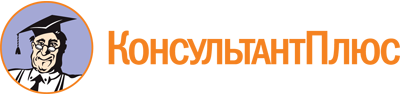 Постановление ЦИК России от 05.12.2012 N 152/1137-6
(ред. от 01.06.2023)
"О порядке формирования резерва составов участковых комиссий и назначения нового члена участковой комиссии из резерва составов участковых комиссий"Документ предоставлен КонсультантПлюс

www.consultant.ru

Дата сохранения: 26.07.2023
 Список изменяющих документов(в ред. Постановлений ЦИК России от 16.01.2013 N 156/1173-6,от 26.03.2014 N 223/1436-6, от 10.06.2015 N 286/1680-6,от 01.11.2017 N 108/903-7, от 12.02.2020 N 239/1779-7,от 24.02.2021 N 284/2087-7, от 01.06.2023 N 116/923-8)Список изменяющих документов(в ред. Постановлений ЦИК России от 16.01.2013 N 156/1173-6,от 26.03.2014 N 223/1436-6, от 10.06.2015 N 286/1680-6,от 01.11.2017 N 108/903-7, от 12.02.2020 N 239/1779-7,от 24.02.2021 N 284/2087-7, от 01.06.2023 N 116/923-8)Список изменяющих документов(в ред. Постановлений ЦИК России от 16.01.2013 N 156/1173-6,от 26.03.2014 N 223/1436-6, от 10.06.2015 N 286/1680-6,от 24.02.2021 N 284/2087-7, от 01.06.2023 N 116/923-8)Список изменяющих документов(в ред. Постановления ЦИК России от 10.06.2015 N 286/1680-6)N N п/пФамилия, имя, отчествоГод рождения(в возрасте18 лет - дата рождения)Адрес места жительстваПодписьСписок изменяющих документов(в ред. Постановления ЦИК России от 24.02.2021 N 284/2087-7)Председатель_____________________________________________(наименование избирательной комиссии субъектаРоссийской Федерации, ТИК)_____________(подпись)Секретарь_____________________________________________(наименование избирательной комиссии субъектаРоссийской Федерации, ТИК)_____________(подпись)N п/пФамилия, имя, отчествоКем предложенОчередность назначения, указанная политической партией (при наличии)N избирательного участкаN п/пФамилия, имя, отчествоКем предложенОчередность назначения, указанная политической партией (при наличии)Список изменяющих документов(в ред. Постановления ЦИК России от 26.03.2014 N 223/1436-6)N п/пФамилия, имя, отчествоКем предложенОчередность назначения, указанная политической партией (при наличии)N избирательного участкаN п/пФамилия, имя, отчествоКем предложенОчередность назначения, указанная политической партией (при наличии)Список изменяющих документов(в ред. Постановления ЦИК России от 24.02.2021 N 284/2087-7)Председатель_____________________________________________(наименование избирательной комиссии субъектаРоссийской Федерации, ТИК)_____________(подпись)Секретарь_____________________________________________(наименование избирательной комиссии субъектаРоссийской Федерации, ТИК)_____________(подпись)N п/пФамилия, имя, отчествоКем предложенN избирательного участкаN п/пФамилия, имя, отчествоКем предложенСписок изменяющих документов(введена Постановлением ЦИК России от 26.03.2014 N 223/1436-6)N п/пФамилия, имя, отчествоКем предложенN избирательного участкаN п/пФамилия, имя, отчествоКем предложен